Подробно о будущих первоклассниках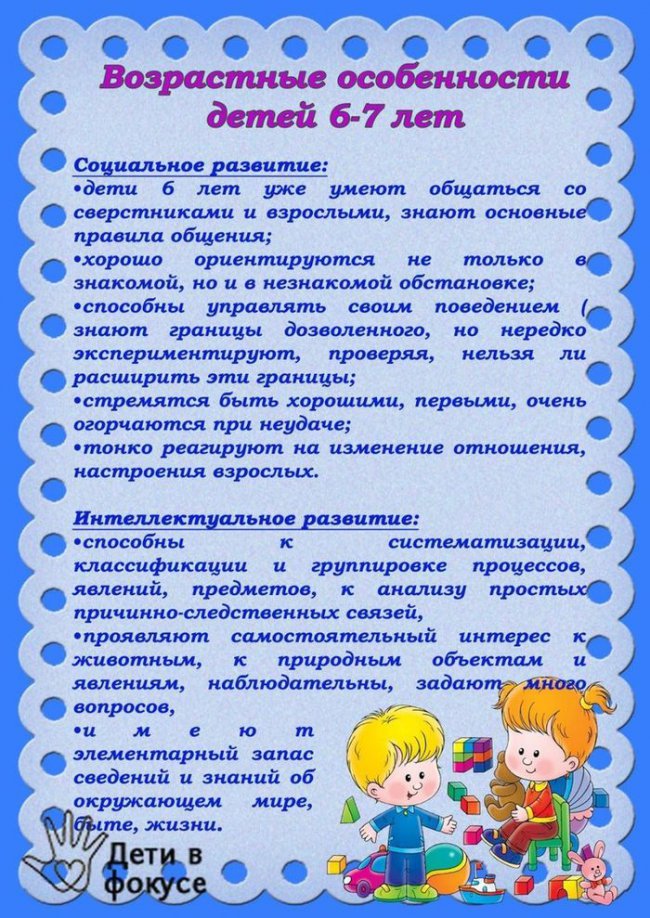 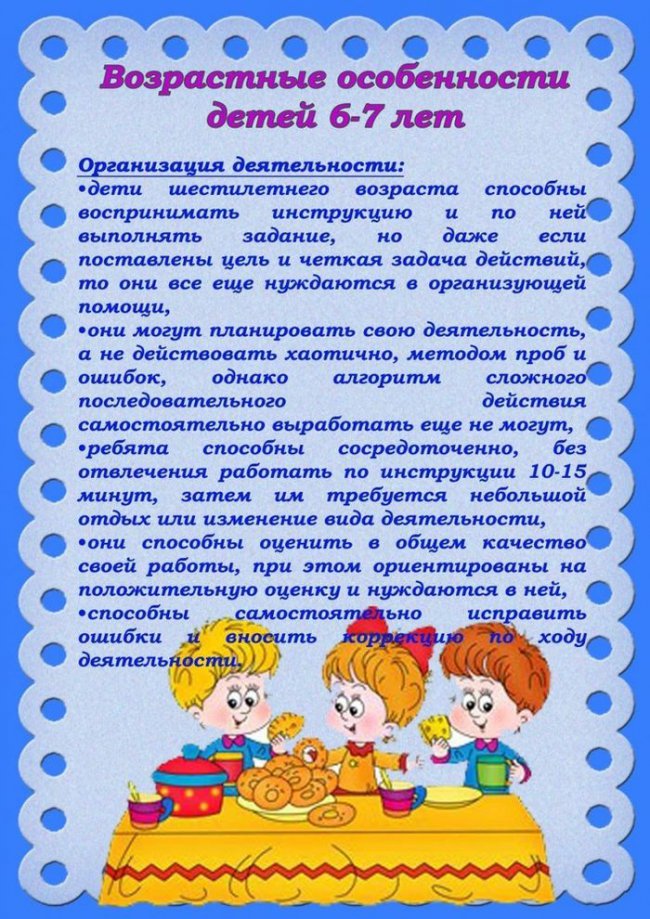 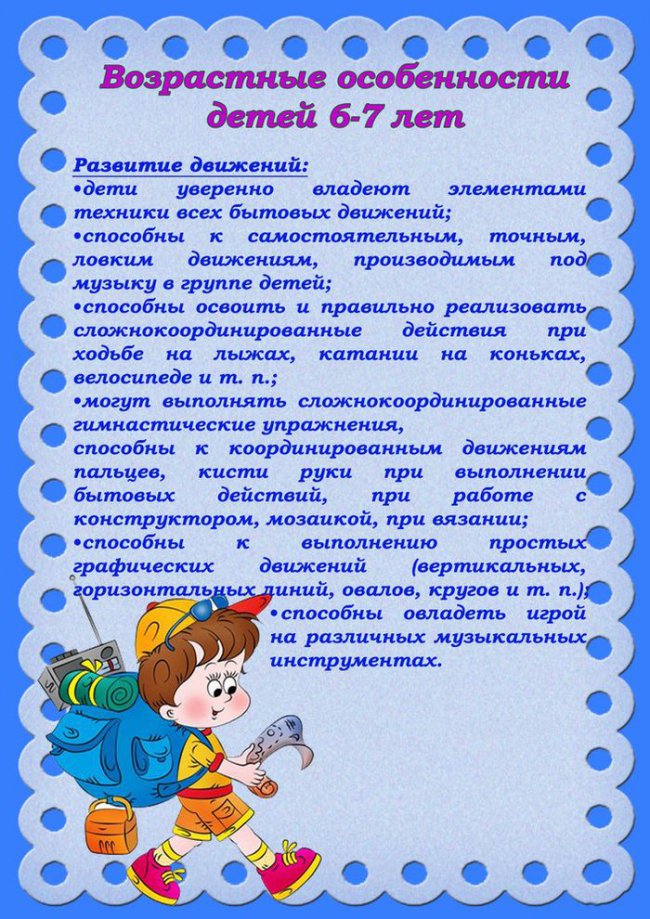 